Отчет за 2022 год управляющего микрорайоном  Михеевой Маргариты Петровны	Территория микрорайона: г. Самара, п. Мехзавод, квартала: 4, 5, 12,16 улицы Беловская и Крайняя.16 девятиэтажных многоквартирных домов (далее МКД), 3 десятиэтажных МКД3 пятиэтажных МКД9 четырёхэтажных МКД1 двухэтажный МКДчастный сектор –  улицы Беловская и Крайняя – 7 домов	На территории микрорайона расположены:МБОУ Школа № 103; МБОУ Детский сад № 208, № 411МОУ ДО детей подростковый центр «Меридиан» г.о. Самара, подростковый клуб «Атлант», МОУ ДО детей подростковый центр «Меридиан» г.о.Самара, подросковый клуб «Оптимист».Автостоянка.Гараж большегрузных автомобилей.Потребительский рынок - 48 точек. 		Работа управляющего микрорайоном строится в соответствии с планом-заданием Администрации Красноглинского внутригородского района г.о. Самара и должностной инструкцией, а также является связующим звеном между жителями микрорайона (создание условий для комфортного проживания граждан; изучение потребностей жителей микрорайона; организация социально – значимых проектов), предприятиями и организациями, работающими на территории микрорайона, с органами власти района в следующих сферах:Деятельность УК, ТОС и ресурсоснабжающих организацийОбслуживают МКД управляющие компании:МП г.о. Самара «Универсалбыт» - 16 домов;ООО ЖКК «Электрощит» - 10 домов;ООО «Коммунресурс» - 4 дома;ООО УК «Волга» - 1 дом. ООО УК «Новая» -1 дом.        		Санитарное содержание территории (регулярно на территории микрорайона трудятся 12 дворников, а также МБУ «Красноглинское» и МП «Благоустройство»).  Контроль работы по организации уборки на территории микрорайона проходит ежедневно в рабочем режиме.	Контроль за деятельностью УК и ресурсоснабжающими организациями, обслуживающими жилой фонд, проводится ежедневно:выявление бесхозного и разукомплектованного а/транспорта: (выявлено 6 а/машин, найдены владельцы, автомобили убраны);произведена теплоизоляция отопительных коммуникаций на территории микрорайона – 10%;наличие крышек люков на колодцах, земельных провалов вокруг кольца на колодцах. Выявлены 4 колодца по адресам: квартал 4, дома 1 и 5; квартал 16, дома 3 и 1. Работы выполнены;открытые подвалы и выходы на чердаки. Работа ведется в тесном сотрудничестве с председателями МКД и жителями микрорайона и управляющими компаниями. Подвалы и чердаки закрыты;контроль состояния фасадов зданий: при обнаружении надписей на фасаде делается фото с адресной привязкой и передается в управляющую компанию - 8 адресов). Работы выполнены;мониторинг работы регионального оператора по вывозу мусора. УК – подбор мусора: вывоз мусора проводится регулярно. КГО вывозятся только после фото фиксации и сообщения в диспетчерскую ЭкоСтройРесурс; сведения о выявленных аварийных деревьях переданы в УК, отдел по ЖКХ и благоустройству Администрации района: спилены деревья по адресам: п. Мехзавод,  квартал 5, дом 5; квартал 16, дома 4;выявление административных правонарушений - стоянка а/машин на газонах, тротуарах - фото переданы в административную комиссию с адресной привязкой (5 правонарушений);предоставление информации о травмоопасных объектах: все травмоопасные объекты срезаны и убраны.информирование населения о проведении рейтингового голосования по отбору общественных территорий на 2023год и голосование; от имени жителей написаны письма на имя Главы г.о. Самара, председателя Совета депутатов Красноглинского внутригородского района городского округа Самара второго созыва: о ремонте дороги и пешеходного тротуара  п. Мехзавод, квартал 4. Вдоль домов № 6,5,4,3  до контейнерной площадки квартал 4, п. Мехзавод сделана дорога с асфальтовым покрытием и пешеходный тротуар; о необходимости установки пешеходного знака на перекрестке по адресу: между кварталами 3, 4, 5, 16 п. Мехзавод (ул. Донская, Гидроузловская). Знаки установили;  по установке знака «Парковка для инвалида». Установили знак «Парковка  для  инвалида» по адресу: п. Мехзавод, квартал 16, дом 9.Работа с объектами потребительского рынка и общественного питания	На территории микрорайона 48 торговых точек. 	По объектам потребительского рынка проводятся следующие мероприятия:Санитарное содержание фасада здания и прилегающая территория (ежедневно). Ознакомление с информацией на стенде «Уголок потребителя»;Консультация (по мере поступления вопросов).В декабре проводился еженедельный мониторинг новогоднего украшения объектов.	Сведения обо всех нарушениях (фото с адресной привязкой) передаются в отдел потребительского рынка, услуг и защиты прав потребителей Администрации Красноглинского внутригородского района.  Благоустройство территории микрорайонамесячник по благоустройству проводился силами управляющих компаний и жителями МКД. Около 70 человек приняли участие в месячнике;проведение мониторинга придомовых территорий МКД: активных жителей, занимающихся устройством цветников, отметили благодарственными письмами. Лучшие цветоводы приняли участие в районном конкурсе на озеленение придомовой территории – Краева Р.П., Мулюкина Г.А., Овчиннкова К.В..  Победители награждены Благодарственными письмами Главы Красноглинского внутригородского района и подарками.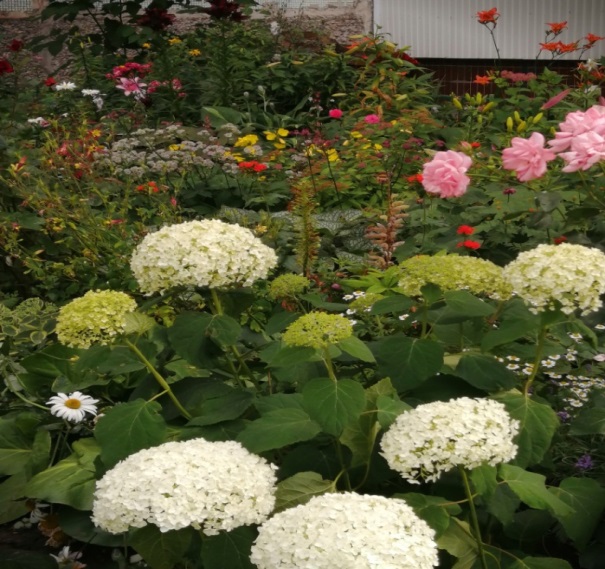 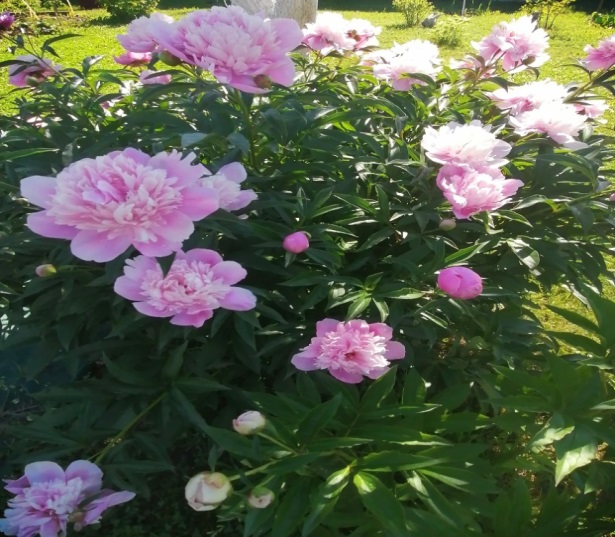 Организация социально-значимых проектоворганизация участия жителей в федеральной программе «Комфортная городская среда». Участие приняли 3 МКД. Отремонтированы внутриквартальные дороги, пешеходные дорожки, сделаны детские площадки с мягким покрытием и установлены малые архитектурные формы для детей разного возраста.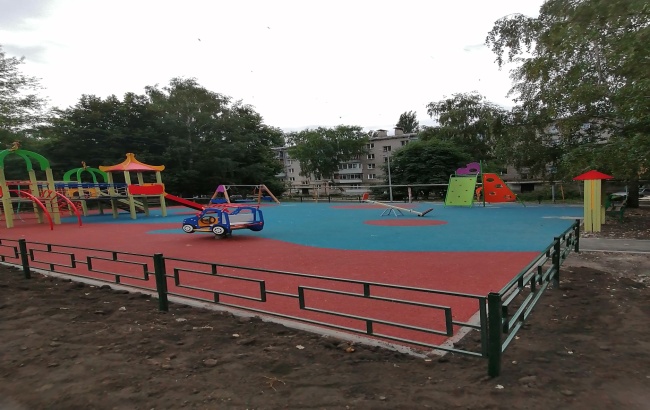 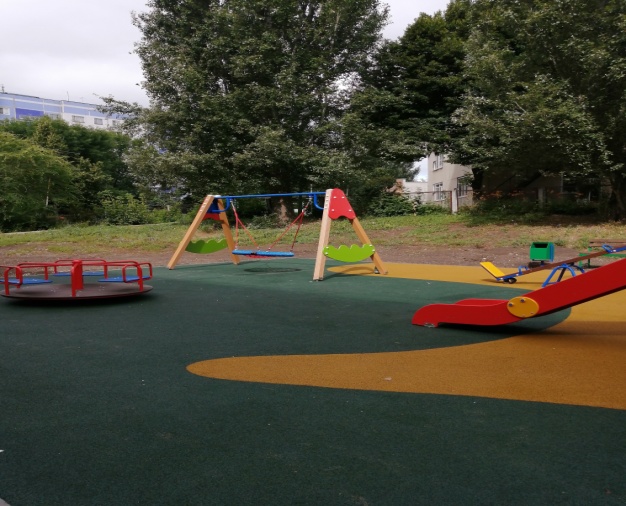 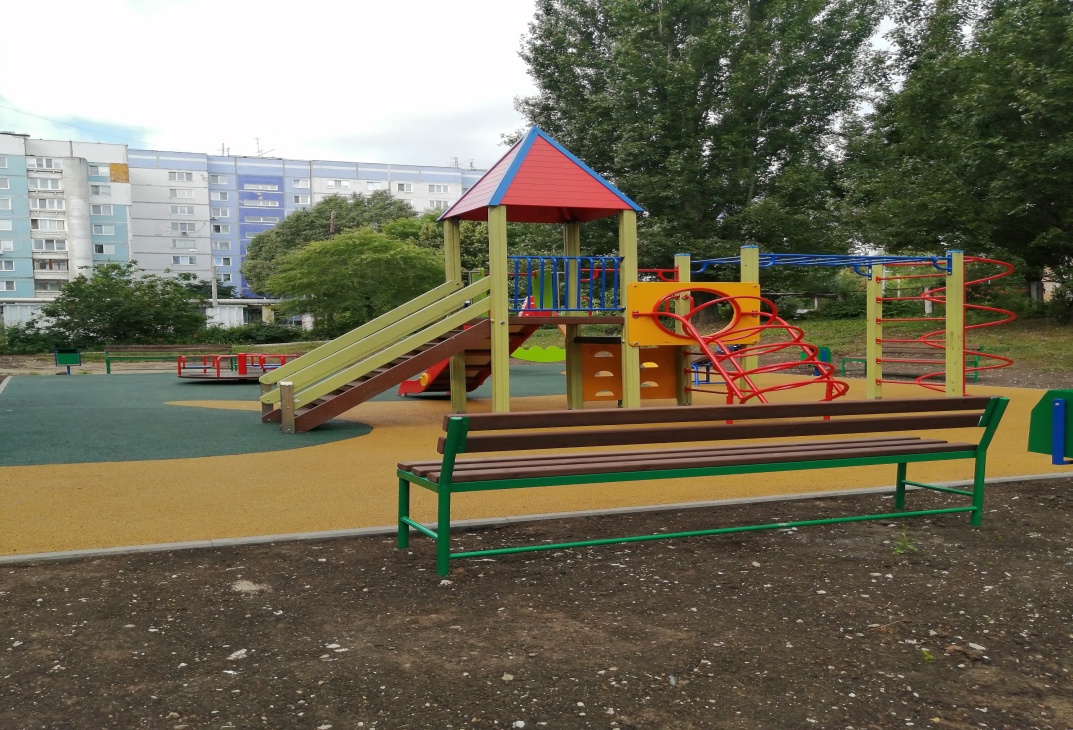 Участие жителей микрорайона в следующих районных и городских мероприятиях и праздниках:Обсуждение общественных территорий (КГС) на 2023г в Администрации Красноглинского района. 24.02.2022г.Поздравление ветеранов ВОВ, афганцев, активистов с 23феваля Днем защитника Отечества 6 человек. Поздравление ветеранов ВОВ (инвалидов) с «Днем Победы!» Депутатом Совета депутатов Красноглинского внутригородского  района г.о. Самары  второго созыва И.И. Каримовым в количестве 9 человек. 27.04.2022г.1 мая - Митинг, посвященный празднику Весны и Труда; 27.04.2022г.9 мая - «День Победы!» Митинг. Поздравление участника ВОВ Пастухова С.В. 09.05.2022г.  День защиты детей. 01.06.2022г.День независимости России. 12.06.2022г.28.06.2022г.- «Мы-Россияне!» праздник двора. «Здравствуй, лето!» праздник двора. 19.07.2022г. «Самара – край родной!» праздник двора. 09.08.2022г. «День города». 12.09.2022г.«Мой дом» семинар для активных жителей МКД. 13.10.2022г. «Мой дом» семинар для активных жителей МКД в Д/К «Октябрь». 10.11.2022г.   Мероприятие, посвященное «Дню матери» 18.11.2022г.  « День матери» районный праздник. 25.11.2022г.  Поздравление руководителей образовательных учреждений   с Новым         годом. 28.12.2022г.17.Новогодние посиделки. Мероприятие для активных  жителей      микрорайона 28.12.2022г. Организация работы с советами МКД и жителями микрорайонаПрием жителей микрорайона проводится еженедельно в среду по адресу: п. Мехзавод, квартал 13, д. 41 с 15.00 до 17.30. Поступило 118 обращений. По всем обращениям жителей проведена работа с управляющими компаниями, ресурсоснабжающими организациями по устранению жалоб жителей. Все обращения удовлетворены.Проведены общие собрания собственников помещений МКД по актуальнымвопросам:  отчет управляющей компании о проделанной работе; переход из одной управляющей компании в другую (проведено 8 собраний).Проведена разъяснительная работа с жителями микрорайона:о Законе СО от 21.06.2013года №60-ГД «О системе капитального ремонта общего имущества в МКД, расположенных на территории Самарской области» - 30 встреч;о необходимости общественного контроля по сохранности объектовблагоустройства – 50 бесед; о задолженности по налогу, возможность погашения через «Личный  кабинет» на сайте УФНС по Самарской области –  информирование через доски объявлений, уведомления в почтовый ящик) – 24 встречи;об оплате коммунальных услуг (текущему ремонту общего имущества МКД) – 32 беседы;о пресечении воровства саженцев и рассады цветов – 20 бесед;по действиям при угрозе террористических актов – еженедельно, через распространение памяток с телефонами необходимых служб на    информационных досках в МКД; о необходимости информирования о местах обитания безнадзорных животных - 10 бесед;размещение памяток по информационным стендам:«Действия населения при паводке», «Об опасности выхода на лед» (информация размещена на информационных досках) - 36 шт.Организация работы с активом микрорайона	Общественный совет микрорайона (далее ОСМ) состоит из 16 активистов.	Председатель –Маркелова Т.Ю.	Секретарь – Борисова И.С.Проведено 4 заседания общественного совета микрорайона, заслушаны следующие вопросы:ознакомление с перечнем основных нормативных актов, регулирующих       вопросы социальной поддержки населения в городе Самаре;защити себя от коронавируса. Вакцинация;концепция реализации проектов благоустройства  «Твой конструктор двора»;    обсуждение территории микрорайона и участие в  районном конкурсе «Твой       конструктор двора»;выборы рабочей группы по определению победителей в озеленении     придомовой территории;отчет о проделанной работе общественного совета микрорайона за период с        января по декабрь 2022г.;утверждение плана работы общественного совета микрорайона на 2023 год;поздравление активных жителей микрорайона открытками от Главы г.о.      Самара Лапушкиной Е.В. «С Днем защитника отечества»;вручение поздравительных открыток «С Днем Великой Победы!» от     Губернатора Самарской области, от Главы городского округа     Самара;  вручение продуктовых наборов от Губернатора Самарской области ветеранам ВОВ;  месячник по благоустройству микрорайона.  поздравление долгожителей с юбилеем 90, 95 и 100 лет;обсуждение благоустройства территории (3 МКД);ознакомление с государственной информационной системой жилищно-коммунального хозяйства (ГИС ЖКХ):управляем МКД. Счетчики общего пользования  для надлежащего содержания систем холодного водоснабжения, отопления и водоотведения в МКД. - работы, выполняемые в целях надлежащего содержания электрооборудования в МКД.  - юридическая консультация по общим вопросам банкротства физических лиц.вручение поздравительных открыток от Главы Красноглинского     внутригородского района «С наступающим Новым 2023 годом!»	   Члены ОСМ принимали активное участие во всех мероприятиях и праздниках, проводимых на территории микрорайона, района и города.Работа в социальных сетях  VKontakteРазмещено - 10 публикаций;Фото - 1170 шт.;Репосты - 332 шт.Проблемы микрорайона: Отсутствие уличного освещения  по адресу: п. Мехзавод, квартал 5 дома 1,2,3; квартал 16, дома 2, 3 и лесопосадкой 2.300 кв.м.  - заявка подана в отдел ЖКХ и благоустройства Администрации Красноглинского внутригородского района.Обозначены адреса МКД, где после проведения капитального ремонта общего имущества возникли проблемы с отоплением (п. Мехзавод, квартал 16 д. 3, 5) - вопрос на контроле.Необходим ремонт пешеходного тротуара по улице Донской (квартала 16 и 5 п. Мехзавод). Информация направлена в Администрацию г.о.Самара.